curs 2019-2020avaluació diagnòstica educació primàriacompetència comunicativa: llengua catalanaexpressió oralNom i cognoms GrupinstruccionsEn aquesta prova hauràs de parlar sobre el tema que se’t proposa seguint els passos següents:primer, llegeix l’enunciat de l’activitat;després, completa la taula per planificar la teva exposició oral;finalment, exposa el tema davant d’alguns dels teus companys.Intenta:adreçar-te correctament a les persones que t’escolten;parlar amb claredat, amb un to de veu, uns gestos i una postura adequats;utilitzar un vocabulari variat; eviteu catalanismes o castellanismesdesenvolupar el tema de manera ordenada i completa.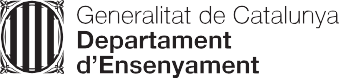 Expressió oralLa disfressaPensa en una disfressa que hagis portat alguna vegada i explica-la als teus companys.A continuació hi ha algunes idees que t’ajudaran a pensar el que vols dir. Pots fer les anotacions necessàries al costat.	2La disfressaLa disfressaPresenta’t:Quina disfressa era?Quan la vas portar?Què portaves al cos?Què portaves al cap?Què portaves als peus?Quins accessoris duies?Anaves amb un grup tots vestits iguals o cadascú anava diferent?Vas fer alguna cosaespecial mentre portaves la disfressa? Quina?